РОЗПОРЯДЖЕННЯМІСЬКОГО ГОЛОВИм. Сумивід       14.04.2020    № 111-РПро оптимізацію роботи з веб сайтамиЗ метою запровадження єдиних підходів до роботи з веб сайтами виконавчих органів Сумської міської ради, керуючись пунктом 20 частини четвертої статті 42 Закону України «Про місцеве самоврядування в Україні»:1. Керівникам виконавчих органів Сумської міської ради, що мають власні веб сайти, до 20.04.2020 визначити відповідальних осіб з числа працівників підрозділу, на яких буде покладено створення, модернізацію, підтримку, наповнення та ведення веб сайтів підрозділу.2. Відділу інформаційних технологій та комп’ютерного забезпечення підготувати та направити відповідальним особам навчальні матеріали по роботі з веб сайтами на платформі Google Sites.3. Керівникам виконавчих органів Сумської міської ради, що мають власні веб сайти, забезпечити до 01.07.2020 переведення власних веб сайтів на платформу Google Sites, або відмовитись від окремих веб ресурсів із перенесенням інформації на портал smr.gov.ua.4. Відділу інформаційних технологій та комп’ютерного забезпечення по готовності веб сайтів виконавчих органів Сумської міської ради на платформі Google Sites, забезпечити прив’язку доменних імен в домені smr.gov.ua до відповідних веб ресурсів.5. Департаменту комунікацій та інформаційної політики 15.05.2020 підготувати функціональне завдання для модернізації порталу smr.gov.ua, оптимізації його інтерфейсу та вмісту, карту оновленого веб сайту та вимоги до його наповнення.6. Керівникам виконавчих органів Сумської міської ради, що мають пропозиції до функціоналу порталу smr.gov.ua – надати їх до департаменту комунікацій та інформаційної політики до 22.04.2020.7. Відділу інформаційних технологій та комп’ютерного забезпечення, з урахуванням функціонального завдання, до 01.06.2020 підготувати технічне завдання для переведення на нову платформу порталу smr.gov.ua, з урахуванням функціонального завдання та карти сайту.8. КП «Інфосервіс» СМР забезпечити підтримку та модернізацію (переведення на нову платформу, відповідно до вимог, сформованих згідно пунктів 5 та 7 даного розпорядження) порталу smr.gov.ua та сайту meria.sumy.ua.9. Відділу інформаційних технологій та комп’ютерного забезпечення не планувати підтримку веб сайту meria.sumy.ua на 2021 рік.10. Контроль за виконанням даного розпорядження залишаю за собою.Міський голова								            О.М. ЛисенкоБаранов А.В., Бєломар В.В.										____Розіслати: згідно зі списком розсилкиНачальник відділу інформаційних технологій та комп’ютерного забезпечення				В.В. БєломарНачальник відділу протокольної роботи та контролю				Л.В. МошаСекретар Сумської міської ради 				А.В. БарановЗаступник міського голови, керуючий справами виконавчого комітету				 С.Я. Пак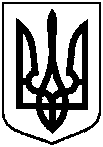 